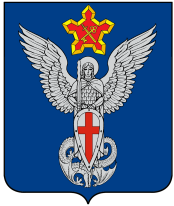 АдминистрацияЕрзовского городского поселенияГородищенского муниципального районаВолгоградской области403010, р.п. Ерзовка, ул. Мелиоративная, дом 2,  тел/факс: (84468) 4-79-15, 4-76-20П О С Т А Н О В Л Е Н И Еот 28 февраля 2018 года                                № 49 Об утверждении комиссии администрации Ерзовского городского поселения по предупреждению и ликвидации чрезвычайных ситуаций и обеспечению пожарной безопасности в новом составе              Во исполнение Федерального закона № 68 от 21 декабря 1994 года (ред. от 02.05.2015 г.) «О защите населения и территорий от чрезвычайных ситуаций природного и техногенного характера», Постановления Правительства РФ № 794 от 30 декабря 2003 года (ред. от 14.04.2015 г.) «О единой государственной системе предупреждения и ликвидации чрезвычайных ситуаций», в связи с изменениями в штате администрации,ПОСТАНОВЛЯЮ:1. Утвердить новый состав комиссии администрации Ерзовского городского поселения по предупреждению и ликвидации чрезвычайных ситуаций и обеспечению пожарной безопасности (Приложение № 1).2. Утвердить Положение о комиссии администрации Ерзовского городского поселения по предупреждению и ликвидации чрезвычайных ситуаций и обеспечению пожарной безопасности (Приложение № 2).3. Постановления администрации Ерзовского городского поселения № 49 от 23 апреля 2014 года, № 72 от 23 июня 2015 года признать утратившими силу.Контроль за исполнением настоящего постановления оставляю за собой.Глава Ерзовского городского поселения                                                                         С.В. ЗубанковПриложение № 1к постановлению                                              главы Ерзовского                                                                              городского поселения                                                                                                                                                                                                        от 28.02.2018 года № 49Состав комиссии администрации Ерзовского городского поселения по предупреждению и ликвидации чрезвычайных ситуаций и обеспечению пожарной безопасности Приложение № 2к постановлению                                              главы Ерзовского                                                                              городского поселения                                                                                                                                                            от 28.02.2018 года № 49Положение о Комиссии администрации Ерзовского городского поселения по предупреждению и ликвидации чрезвычайных ситуаций и обеспечению пожарной безопасности I. Общие положения          Комиссия администрации Ерзовского городского поселения по предупреждению и ликвидации чрезвычайных ситуаций и обеспечению пожарной безопасности (далее - Комиссия)  является координационным органом  Ерзовского городского поселения, образованным в целях реализации единой государственной политики в области предупреждения и ликвидации чрезвычайных ситуаций природного и техногенного характера (далее - чрезвычайные ситуации) и обеспечения пожарной безопасности в пределах территории  Ерзовского городского поселения.Комиссия руководствуется в своей деятельности Конституцией Российской Федерации, федеральными конституционными законами, федеральными законами, указами и распоряжениями Президента Российской Федерации, постановлениями и распоряжениями Правительства Российской Федерации и иными нормативными правовыми актами Российской Федерации, нормативными правовыми актами субъекта Российской Федерации, муниципальными правовыми актами и настоящим Положением.Руководство деятельностью Комиссии осуществляет глава Ерзовского городского поселения, который является председателем Комиссии.      В период отсутствия председателя Комиссии исполнение его обязанностей возлагается на заместителей председателя Комиссии.II. Основные задачи КомиссииОсновными задачами Комиссии являются:- разработка предложений по реализации единой государственной политики в области предупреждения и ликвидации чрезвычайных ситуаций и обеспечения пожарной безопасности;- координация деятельности постоянно действующего органа управления, организаций и предприятий по предупреждению и ликвидации чрезвычайных ситуаций на территории  Ерзовского городского поселения;- рассмотрение вопросов об организации оповещения и информирования населения о чрезвычайных ситуациях;- рассмотрение вопросов о привлечении сил и средств гражданской обороны к организации и проведению мероприятий по предотвращению и ликвидации чрезвычайных ситуаций в порядке, установленном федеральным законом.III. Функции КомиссииКомиссия с целью выполнения возложенных на нее задач осуществляет следующие функции:- рассматривает в пределах своей компетенции вопросы в области предупреждения и ликвидации чрезвычайных ситуаций и обеспечения пожарной безопасности, а также восстановления и строительства жилых домов, объектов жилищно-коммунального хозяйства, социальной сферы, производственной и инженерной инфраструктуры, поврежденных и разрушенных в результате чрезвычайных ситуаций, и вносит в установленном порядке на рассмотрение администрации соответствующие предложения;- разрабатывает предложения по совершенствованию нормативных правовых актов субъекта Российской Федерации и муниципальных правовых актов в области предупреждения и ликвидации чрезвычайных ситуаций и обеспечения пожарной безопасности;- организует разработку и реализацию мер, направленных на предупреждение и ликвидацию чрезвычайных ситуаций, и обеспечение пожарной безопасности;- разрабатывает предложения по развитию и обеспечению функционирования  территориальной подсистемы Волгоградской области единой государственной системы предупреждения и ликвидации чрезвычайных ситуаций.IV. Полномочия КомиссииКомиссия в пределах своей компетенции имеет право:- запрашивать у организаций, предприятий, учреждений и общественных объединений необходимые материалы и информацию;- заслушивать на своих заседаниях представителей организаций, предприятий, учреждений и общественных объединений;- привлекать для участия в своей работе представителей организаций, предприятий, учреждений и общественных объединений по согласованию с их руководителями;- создавать рабочие группы, в том числе постоянно действующие, из числа членов Комиссии, специалистов и представителей заинтересованных организаций по направлениям деятельности Комиссии, определять в установленном порядке полномочия и порядок работы этих групп по согласованию с их руководителями.V. Организация работы КомиссииПредседатель Комиссии руководит деятельностью Комиссии и несет ответственность за выполнение возложенных на нее задач.Комиссия осуществляет свою деятельность в соответствии с планом, принимаемым на заседании Комиссии и утверждаемым ее председателем.Заседания Комиссии проводятся по мере необходимости.Заседания Комиссии проводит ее председатель или по его поручению заместитель.Заседание Комиссии считается правомочным, если на нем присутствует не менее половины ее членов.Члены Комиссии принимают участие в ее заседаниях без права замены. В случае отсутствия члена Комиссии на заседании он имеет право представить свое мнение по рассматриваемым вопросам в письменной форме.Подготовка материалов к заседанию Комиссии осуществляется администрацией, должностными лицами администрации Ерзовского городского поселения, к сфере ведения которых относятся вопросы, включенные в повестку дня заседания. Материалы должны быть представлены в Комиссию не позднее, чем за 10 дней до даты проведения заседания.Решения Комиссии принимаются простым большинством голосов присутствующих на заседании членов Комиссии. В случае равенства голосов решающим является голос председателя Комиссии.Решения Комиссии оформляются в виде протоколов, которые подписываются председателем Комиссии или его заместителем, председательствующим на заседании.Решения Комиссии, принимаемые в соответствии с ее компетенцией, являются обязательными для исполнения органами местного самоуправления Ерзовского городского поселения, а также организациями независимо от их организационно-правовой формы.Организационно-техническое обеспечение деятельности Комиссии осуществляет администрация Ерзовского городского поселения.№п/пФамилия, имя, отчествоНаименование должностиНомер телефонаСлужебный/Домашний1Зубанков Сергей ВикторовичГлава Ерзовского городского поселения, председатель комиссии4-79-152Поляничко Владимир ЕвгеньевичЗаместитель главы администрации Ерзовского городского поселения, заместитель председателя комиссии4-79-153Теняева Юлиана АлександровнаСпециалист 2 категории – консультант администрации, секретарь комиссии4-79-154Азовскова Алена СергеевнаГлавный специалист по общим вопросам администрации, член комиссии4-76-205Петров Андрей АлександровичВедущий специалист по землепользованию администрации, член комиссии4-76-206Неметов Александр НиколаевичДиректор ФГУ «Управление эксплуатации Волгоградского водохранилища», член комиссии  (по согласованию)4-78-627Кантемир Вячеслав ВладимировичНачальник Городищенских районных электросетей, член комиссии (по согласованию)3-38-638Ракитов Сергей АлександровичДиректор филиала пригородных МЭС ПАО «Волгоградоблэлектро», член комиссии (по согласованию)3-15-269Атоходжаева Лола ИномовнаГлавный врач Ерзовской амбулатории МУЗ «Городищенская ЦРБ», член комиссии (по согласованию)4-79-4710Кремнев Олег ВладимировичГлавный врач ГУ «Городищенская районная станция по борьбе с болезнями животных», член комиссии  (по согласованию)3-52-4611Косиков Алексей ДмитриевичДиректор «ГКУ ВО «5 отряд противопожарной службы», член комиссии    (по согласованию)4-79-6912Шепелев Вадим НиколаевичДиректор МП «Ерзовское», член комиссии  (по согласованию)4-79-3713Фалчиян Валерий ВладимировичДиректор МП «СХБ», член комиссии  (по согласованию)4-79-4414Кухаренко Елена ЕвгеньевнаДиректор МКУ «Ерзовский информационный Центр», член комиссии  (по согласованию)4-78-7815Монастырев Дмитрий ВикторовичДиректор МБОУ «Ерзовская СОШ», член комиссии  (по согласованию)4-75-5216Носачева Наталья АлександровнаЗаведующая МБДОУ «Ерзовсий детский сад «Ромашка», член комиссии  (по согласованию)4-79-25